Sharks Honor Answer Sheet 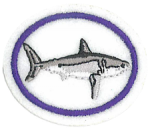 On what day of Creation Week were sharks created? Genesis 1;20-23 (NKJV)Then God said, “Let the waters swarm with fish and other life. Let the skies be filled with birds of every kind.” So God created great sea creatures and every living thing that scurries and swarms in the water, and every sort of bird—each producing offspring of the same kind. And God saw that it was good. Then God blessed them, saying, “Be fruitful and multiply. Let the fish fill the seas, and let the birds multiply on the earth.”And evening passed and morning came, marking the fifth day.What is the study of sharks called? The study of the subclass of fish known as cartilaginous (skeleton made from cartilage like in your nose, with no bones) including sharks, rays, and skates is called Elasmobranchology. These fish are collectively called the elasmobranchii.Identify from pictures or personal observation 10 species of sharks and what makes them a sharkCartilaginous skeleton (cartilage not bone)5 – 7 gill slits on the sides of the head (breathe through)Pectoral Fins (not fused to the head)Replaceable teethDermal denticles & Parasites (protects the skin)Do not live-in freshwaterExcept the bull shark and river shark (both sea and freshwater)Dwarf Lanternshark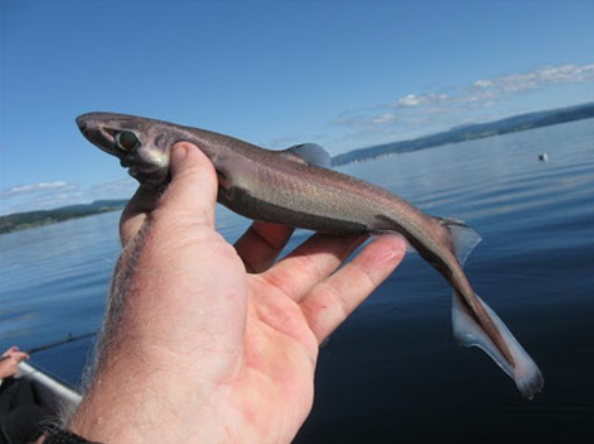 Where: Colombia and VenezuelaDescription: Maximum length of 8.3 inches – smallest shark in the worldHow does it look? Small size, long flat head, black markings and mid-dorsal line.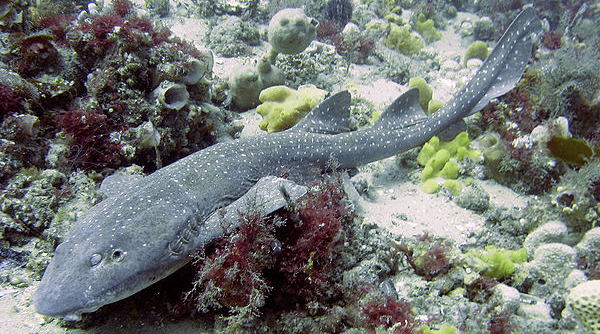 Blind Shark Where: Eastern coast of AustraliaDescription: Not actually blind, closes its eyes when taken out of the waterLength: 24 -26 inches longHow does it look: Sticky, grayish to brownish body with white flects and darker bands that fade with age. Wide, flattened and blunt with small eyes on top and a pair of long barbels underneathWhale Shark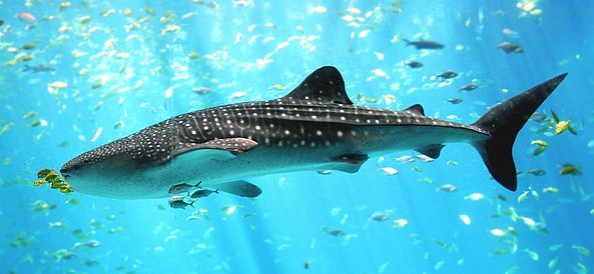 Where: Tropical and warm oceans and lives in the open seaDescription: largest confirmed had a length of 41.5 ftThey can live up to 70 years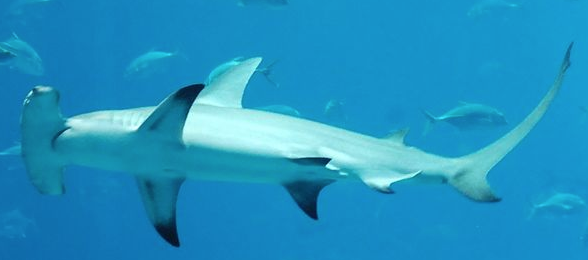 Great Hammerhead Location: found in tropical and warm temperate waterLength: Maximum length of 20 ftDescription: can be distinguished by the shape of its “Hammer”, the fin is sickle-shapedGreat Hammerhead Location: found in tropical and warm temperate waterLength: Maximum length of 20 ftDescription: can be distinguished by the shape of its “Hammer”, the fin is sickle-shaped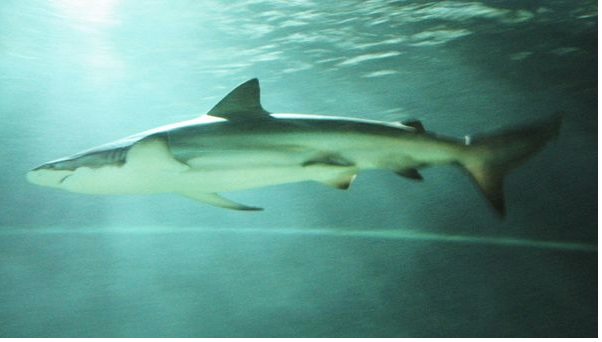 Copper SharkUsually in temperatures more than 54 degreesAbout 11 feet in length weighing in about 660 poundsCopper sharks stay near the shorelineOceanic Whitetip Shark 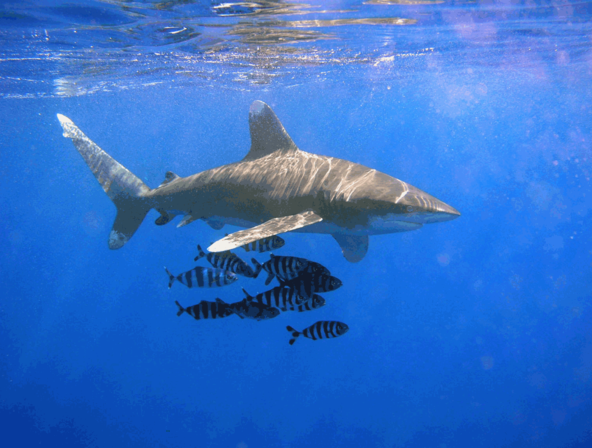 Likes water that is between 64 – 84 degrees FahrenheitStocky body with a long white tipped finIts nose is round, and the eyes are circularBecoming endangered because it is a main ingredient in shark fin soupIndonesian Walking Shark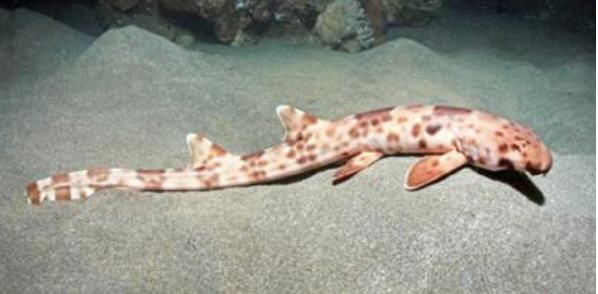 Named after the island of Halmahera Six of the nine known species of walking sharks are found in Indonesia. 
Description: They get their name because they appear to walk along the sea floor. The walking sharks grow up to 27 inches long and are harmless to humans. Halmahera has a light brown color with leopard-like dark brown spots alternating with scattered white spots. Bull Shark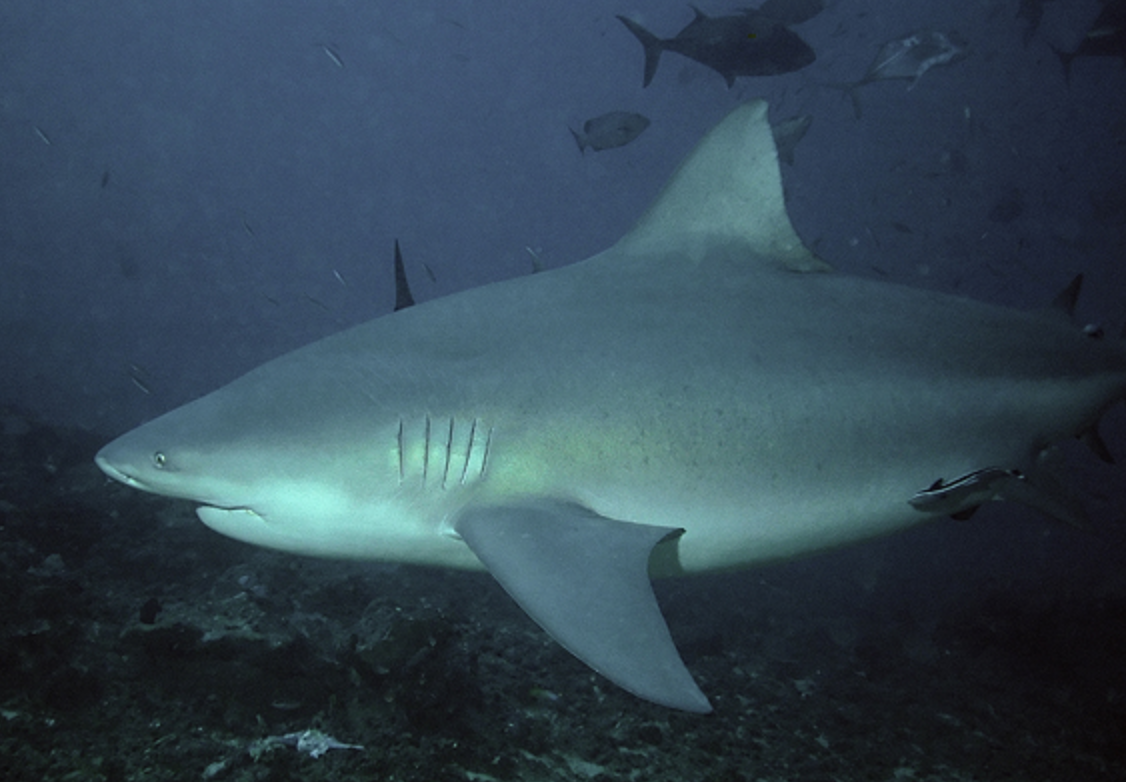 Where found: The bull shark is commonly found worldwide in coastal areas of warm oceans, in rivers and lakes, and occasionally salt and freshwater streams if they are deep enough. it is found from Massachusetts to southern Brazil, and from Morocco to Angola. In the Indian Ocean, it is found from South Africa to Kenya, India, and Vietnam to Australia.Description: At 12 feet long, 650 pounds, the Bull Shark very closely resembles the Tiger Shark. Together with the Great White, these three species of shark account for 99% of annual shark attacks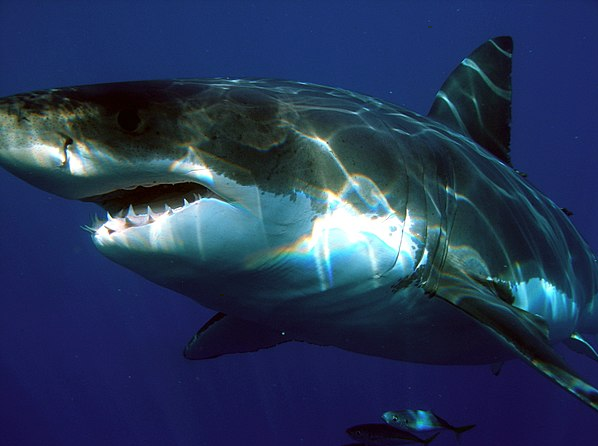 Great White SharkWhere found: Great white sharks live in almost all coastal and offshore waters which have water temperature between 12 and 24 °C (54 and 75 °F), with greater concentrations in the United States (Atlantic Northeast and California), South Africa, Japan, Oceania, Chile, and the Mediterranean. One of the densest known populations is found around Dyer Island, South Africa, where almost all of the shark research is done.4. 	Draw a shark and identify the following shark parts: 	1st Dorsal fin		2nd Dorsal fin 	Pectoral fin		Pelvic fin 		Anal fin			Caudal fin		Gill openings 		Spine	Eye			Snout			Nostril			Mouth Label the Shark Parts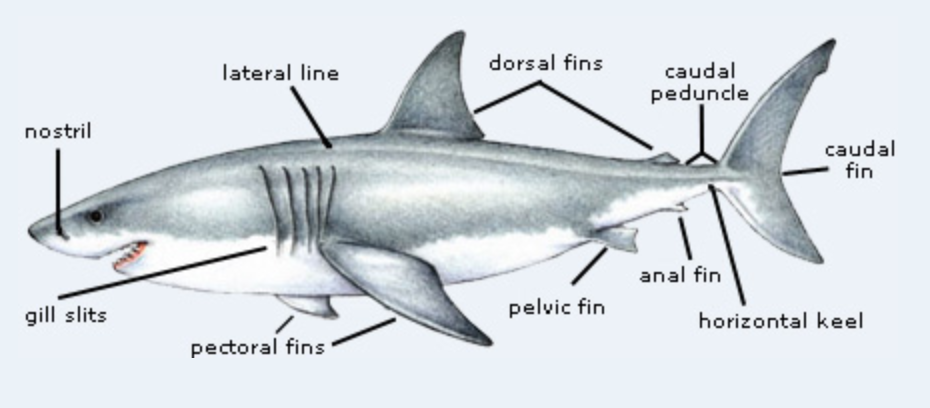 Explain the shark sensory system: Smell, Sight, Taste, Hearing, Touch, Electroreception Smell - they use sound to locate food, they only have an inner ear, not attached to mouthSight – they can see in dim light, sensitive to moving objectsTaste – they have taste buds in their mouth, will spit out food that does not taste goodHearing – located in the frontal skull and all internal with a tiny opening on the shark’s headTouch – sharks have free nerve endings in the skin, mouth, jaws and teethElectroreception - The Ampullae of Lorenzini are specialized pores consisting of a small chamber (the ampulla) and a sub-dermal canal which projects outward to the surface of the skin. The ampulla contains hundreds of sensory hair cells. The wall of the canal contains a double layer of connective tissue fibers and epithelial cells, which are tightly joined together to form a high electrical resistance between the inner and outer wall of the canal. The canal and ampulla themselves are filled with a high potassium, low resistance gel that forms an electrical core conductor with a resistance equaling that of seawater. Fish carry an electrical charge different to that of seawater and so a weak voltage is created (by the movement of positive and negative particles moving back and forth shifting electrons in an attempt to become stable). Because the salt in the water contains both sodium and chlorine ions which can move freely in the water the electricity itself is transported, and this is what the ampullae of lorenzini is able to detect.Name the largest member of the shark family and its maximum adult size. 	The Whale SharkName the most aggressive member of the shark family. Great White SharkName the predators of the Great White Shark. Humans (fishing, boat collisions) Other Great White SharksRarely - Orca WhalesExplain the shark breeding habits. Some sharks go back to the same breeding grounds every year.They can have a litter of up to 18 little sharksThe mother gives birth then leaves them to fend for themselvesHow do sharks give birth? Some sharks lay eggsSome hatch eggs in the motherOthers give birth to live young11. 	Discuss with a group the following How to be safe when you are in a shark's natural environment After watching some of the videos linked from this honor, you will see that shark safety depends on the type of shark you are with. If swimming with Great Whites you will want a shark cage. A chain mail suit can help prevent bites. White skin looks like fish, so a black wetsuit that covers everything helps. The blind shark might clamp on with jaws and suction to a person but is unlikely to cause real harm. Most sharks are completely harmless around humans.Misconceptions of sharksSharks are dangerous! Some are, most are not. 80% of sharks are too placid or small to injure a person. Most live in deep water far from shore and are unlikely to encounter humans. Sharks have to keep swimming to breath (some do, some don't)Sharks will eat anything! Not so much. Sharks have specific diets they stick too. They use their senses including taste to figure out what is tasty food. If they taste a human (perhaps confused with a sea lion) they tend to release as soon as they realize the human is not their preferred meal. Sharks are difficult to kill! Not so much. A shark caught in a net or on a line may die from stress or exhaustion.Dangers of sharks Shark attacks are one of the biggest fears among ocean swimmers (thanks to Hollywood!) but these fears are almost completely unjustified. Worldwide the number of shark attacks is usually under 10 per year. Riptides, drowning, even cuts from coral are all greater threats. If you are actually swimming with sharks, take species appropriate precautions.Humans are a far greater danger to sharks than sharks are a danger to humans. Tens of millions of sharks a year are victims of:By-catch: accidentally caught in nets intended other speciesSport fishing for trophiesCatch for food sources - shark fin soup, meat etcIllegal poaching12. 	Do two of the following activities:Take a trip to a local aquarium and learn about the shark daily feeding schedule and habits.b. 	Watch a documentary about sharks and identify how sharks hurt and benefit  humans.	c. 	Visit a natural history museum and observe how sharks are displayed within their 		 ecosystem.
d. 	Create a display of 10 photos and information about sharks including significant 		information learned in this honor.
e. 	Create a game that assists others in learning about sharks. You may model the 		game after popular card or board games. 